　　　　　　　　　僕の絵・花の道２９明けましておめでとうございます　豊正師範が床の間に飾った花の道を究めて　美しい花を美しい形にする正子の生花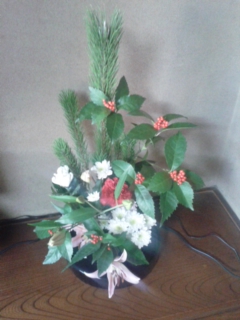 床の間の花　トイレに行って思う相田みつをさんに問ういつも思うそれはわかるけど　どうなの？正子はいつも掃除している床の間にはいつも花を飾っている綺麗に　　　　　　相田みつを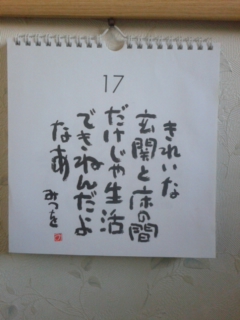 真似て描いた　僕の花の道か僕の気に入った自分の世界の空想の花遠い昔のまど・みちおさんに教わった色　形色の組み合わせ、それが空想の花懐かしい、居間の鴨居に白い額に飾ってある僕の宝物にしているみちお・画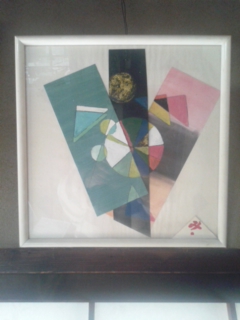 花の少ない　この季節　正月に　洋間に　咲いている花の道に入れないで頭を下げて咲いているレウイシア　「子持ち道の駅」で咲いていたのを正子が買ってきた　何時のことか　薄桃色に　彩しいみちお・画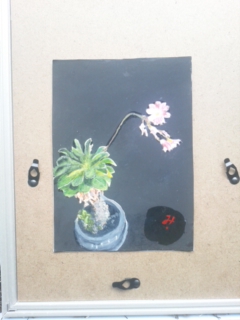 この花も白いレウイシア隣り合わせに咲いている洋間の部屋を飾っている高山に見立てても少し低地だけれど　洋間から庭を覗いて　花の季節を「熱い想い」で懐かしんでいるみちお・画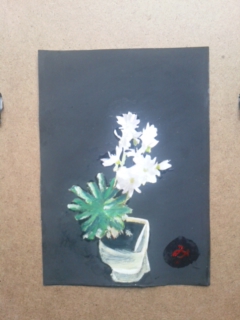 ここも家のなか、創られた花の道　床の間中央公民館～もらってきた南天正月、豊正師範が正月活けた「生け花」に替えた大きな枝を小さくまとめて　流石　小原流か花の道を知っているみちお・画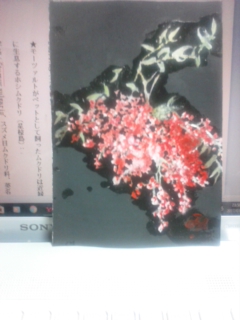 庭にもわずかながらも色を出している着物にしていいような花　花柄デッサンしにくくて、色でも苦労して仕上がりは「綺麗ね」正子が褒めたのだろうかこの花は？みちお・画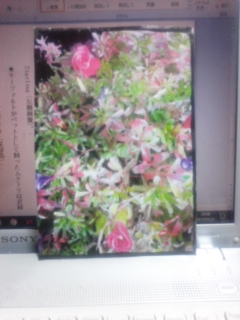 この花は金子造園から二人で選んで、鉢まで選んで決めて正子が寄せた花の命は長いよ去年の十一月にH・Cに寄った帰りに　覚えているパンジーみちお・画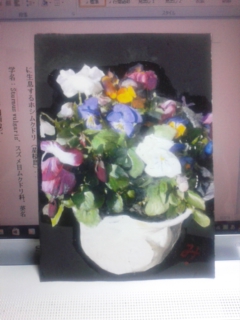 色の組み合わせで花の美しさが決まる、そんなことはないも食べるという葉牡丹　花の道に入れた花より美しい色　怪しい色花言葉は言う　物事に動じないらしい椋鳥が食べているのに何もしないみちお・画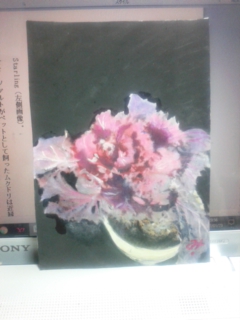 　　　　　　　色の組み合わせが美しい　flowering kale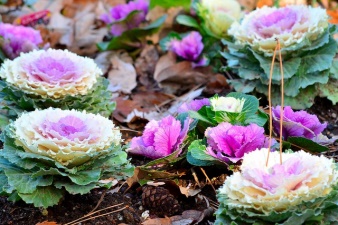 自分の世界の色の形を花の道に忍ばせたみちお・画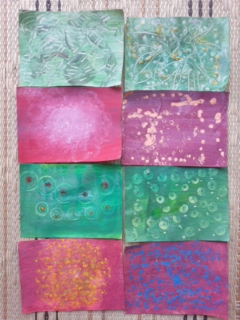 早くも正月が終わる・・・お気に入り詳細を見る お気に入り詳細を見る お気に入り詳細を見る お気に入り詳細を見る 平成二十九年一月詩日みちお（七十三歳）